GUÍA DE ORIENTACIÓN FORMATOS DE CANCELACIÓN DE HIPOTECA(https://portal.fsv.gob.sv/)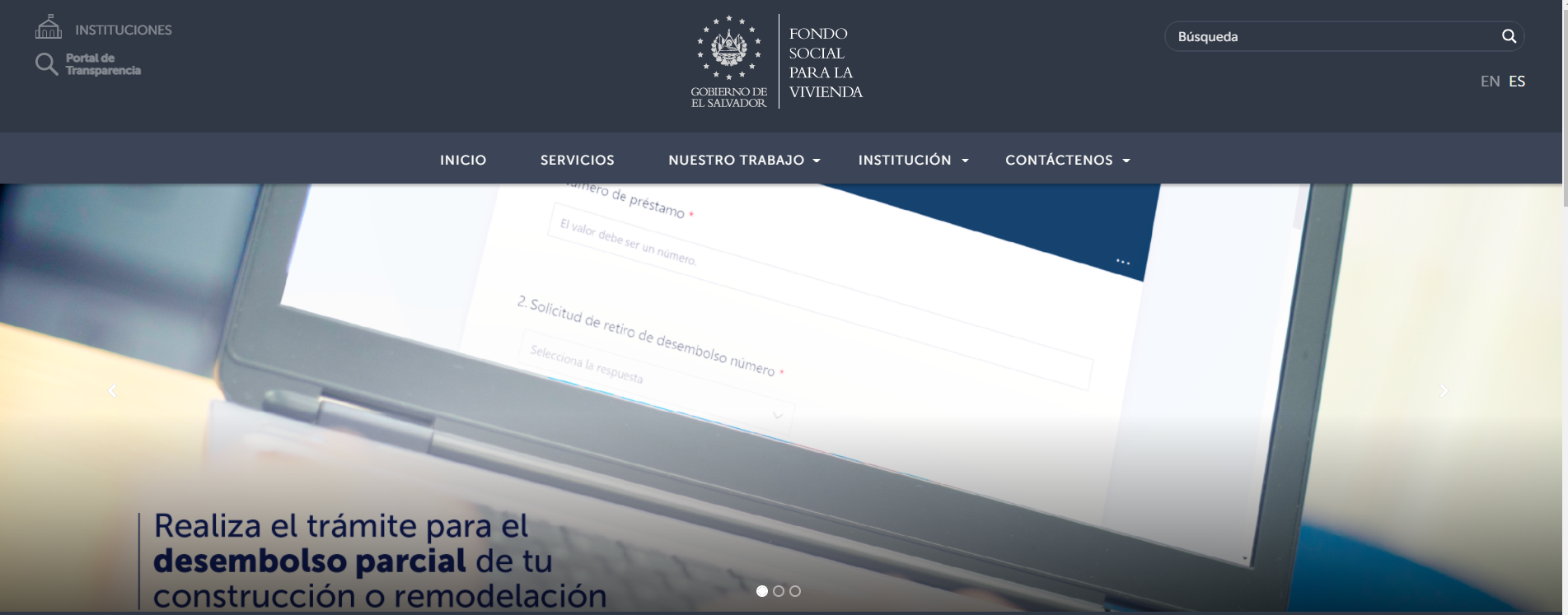 	https://portal.fsv.gob.sv/descarga-tus-formularios/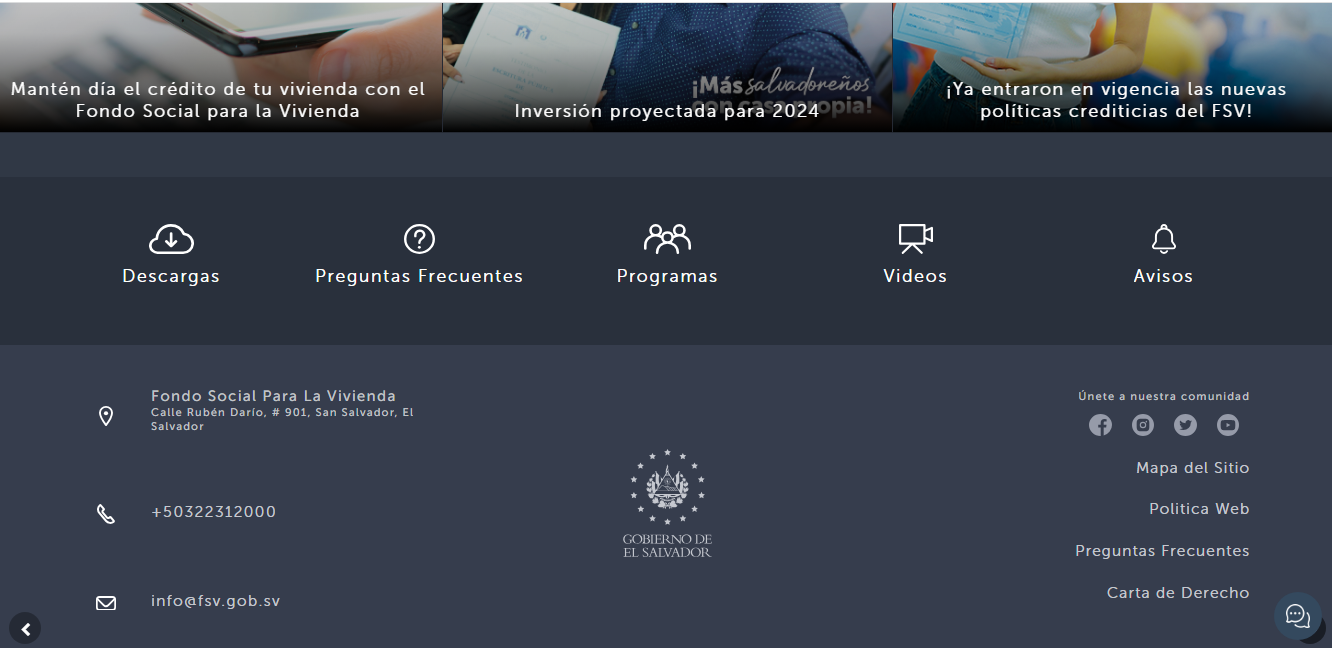 https://portal.fsv.gob.sv/descarga-tus-formularios/ 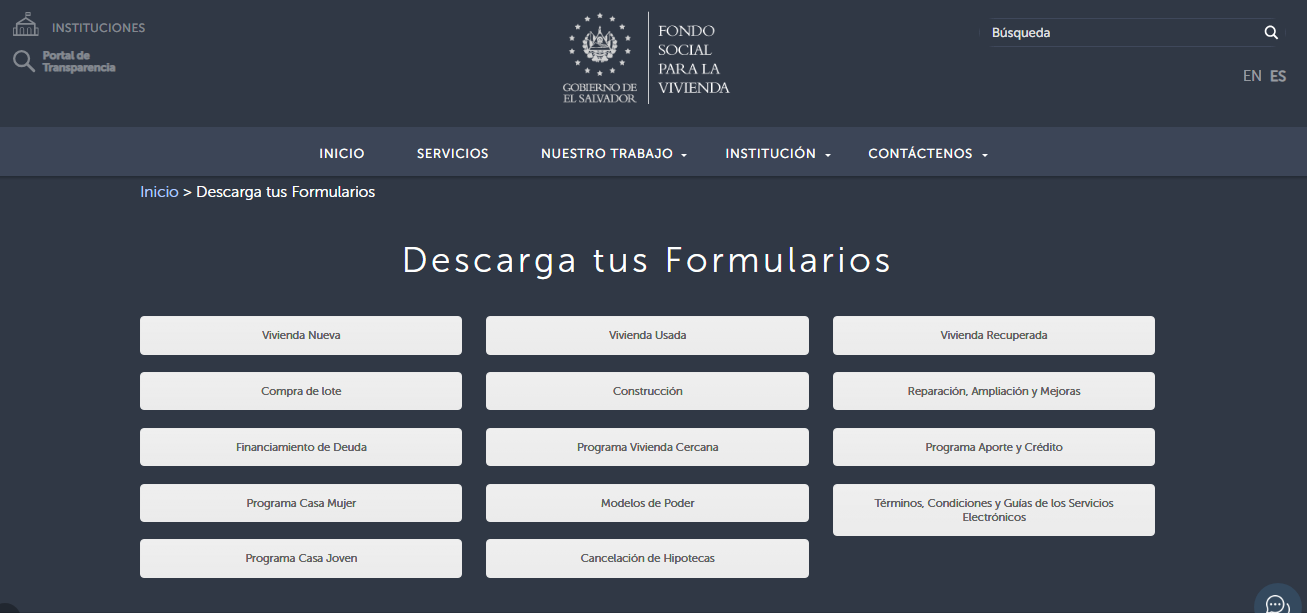 https://portal.fsv.gob.sv/descargas-hipotecas-de-cancelacion/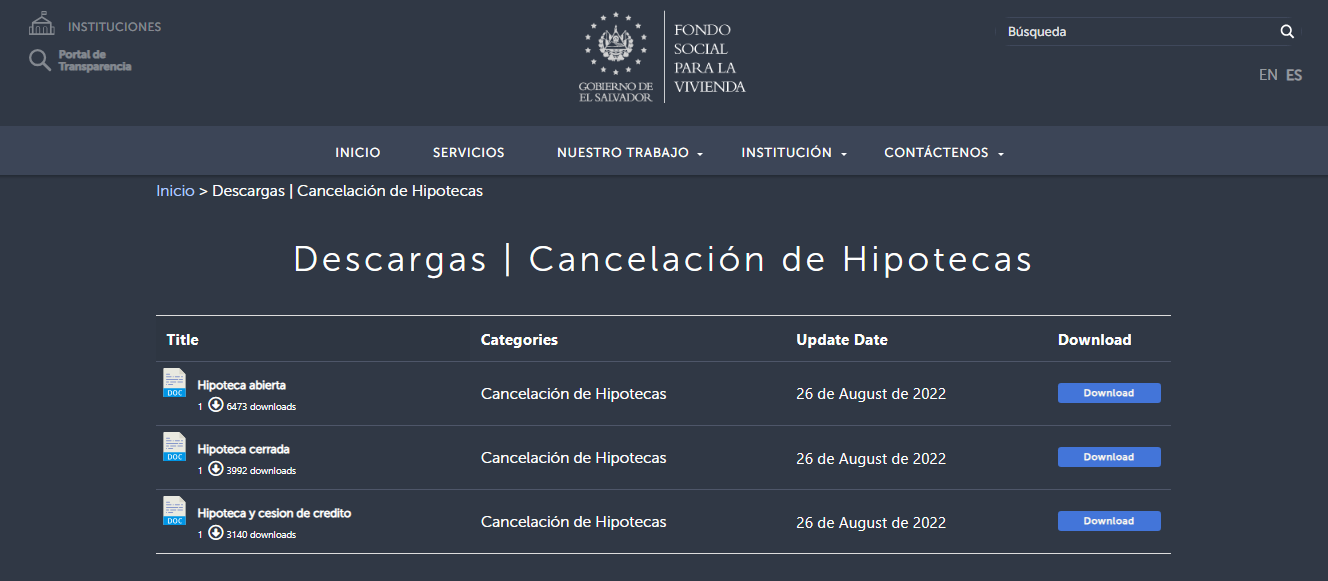 